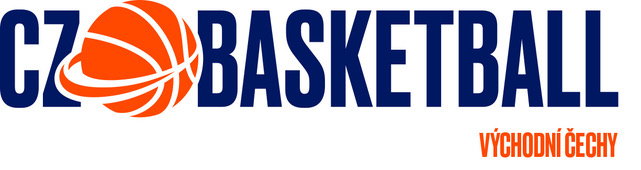 CZ BASKETBALL – VÝCHODNÍ ČECHYPořádají školení pro nové trenéry basketbaluTRENÉR BASKETBALU IŠkolení TB-I je obsahově zaměřeno na tréninkový proces dětí ve věku 6 až 10 let s důrazem na všestranný pohybový rozvoj a nácvik základních basketbalových dovedností, rozsah školení je 10 vyučovacích hodin. Úspěšný absolvent bude moci působit u družstev přípravek (nesoutěžní basketbal), podmínečně bude možno s touto licencí vést 1 rok družstvo v minibasketbalových soutěžích U11 – U13.TERMÍN:		SOBOTA 10.6. 2023 MÍSTO KONÁNÍ:	HALA BK PARDUBICE, V RÁJI 311, PARDUBICEZAHÁJENÍ:		8:30 UKONČENÍ:		18:30VSTUPNÍ PODMÍNKY: 	věk nad 18 let (školení je možno absolvovat již od 16 let, ale trenérská licence bude úspěšnému absolventovi vystavena až po dovršení plnoletosti) VÝSTUPNÍ PODMÍNKY: docházka (aktivní účast 100 %)zpracování jedné tréninkové jednotky pro kategorii přípravek CENA: 	500,- Kč (poplatek uhradit na GE Money Bank HK, č.ú.203285130/0600 VS = datum narození nebo ID klubu, do poznámky uvést příjmení uchazeče) TERMÍN PŘIHLÁŠENÍ: 	4. 6. 2023 zájemci o školení musí do stanoveného termínu na adresu bartosek.tomas@seznam.cz nebo basket.vco@volny.cz  zaslat: - vyplněnou přihlášku na školení TB-IGARANTEM ŠKOLENÍ:	TOMÁŠ BARTOŠEKP Ř I H L Á Š K A na školení TB-IPříjmení, jméno: ………………………………………...………….. rod. číslo: …….……………….…………… adresa bydliště: ………………………………..…………………………………….…….…………….……………….. telefon: ………………………………………… email: …………..……………..………………..…………………..… Klub / družstvo: …………………………..……………..………………………..……………………….……………… Přihlašuji se závazně na školení k získání basketbalové trenérské licence „Trenér basketbalu I“, které se koná v sobotu 10. 6. 2023 v Pardubicích. Datum: ………………………..…………… Podpis: ……………………………………….……………….. Termín zasílání přihlášek: do 4. 6. 2023 Společně s přihláškou zašlete na adresu bartosek.tomas@seznam.cz nebo basket.vco@volny.czvyplněnou přihlášku na školení TB-I - barevnou fotografii ve formátu JPG (velikost 30x40 mm) – informaci – název basketbalového klubu, ve kterém jste registrován (popřípadě družstvo / kategorie) – doklad o úhradě poplatku za školení (viz výše) – platby v hotovosti na místě nebudou akceptoványTOMÁŠ BARTOŠEK 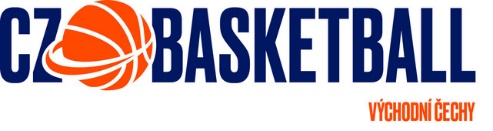 